THÔNG BÁOCử nhân sự tham dự khóa bồi dưỡng chuyên môn giảng dạy và nghiên cứu cho giảng viên tiếng Anh theo Đề án Dạy và học ngoại ngữ năm 2023Thực hiện kế hoạch Đề án Dạy và học ngoại ngữ năm 2023, nhằm nâng cao năng lực giảng dạy tiếng Anh cho giảng viên giảng dạy tiếng Anh, Ban điều hành Đề án Dạy và học ngoại ngữ của Trường Đại học Công nghệ Thông tin thông báo đến giảng viên đang giảng dạy các môn học tiếng Anh về khóa bồi dưỡng chuyên môn giảng dạy tiếng Anh như sau:Thông tin chung: Đối tượng tham dự khóa bồi dưỡng: Giảng viên đang được phân công giảng dạy tiếng Anh cho sinh viên của trường.Thời khóa biểu và chương trình học:Trân trọng./.Nơi nhận:	TRƯỞNG BAN ĐIỀU HÀNH ĐỀ ÁN -  Như trên;	 -  Lưu: BĐANN	PHÓ HIỆU TRƯỞNG   	Nguyễn Lưu Thùy NgânTRƯỜNG ĐẠI HỌC CÔNG NGHỆ THÔNG TINBAN ĐIỀU HÀNH ĐỀ ÁN DẠY VÀ HỌC NN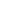 CỘNG HÒA XÃ HỘI CHỦ NGHĨA VIỆT NAMĐộc lập – Tự do – Hạnh phúc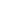 Số: 02/ TB-BĐANNTP. HCM, ngày 20 tháng 11 năm 2023Chủ đề BỒI DƯỠNG CHUYÊN MÔN GIẢNG DẠY VÀ NGHIÊN CỨU TIẾNG ANHThời lượng21 tiết họcThời gian học (dự kiến)29.11, 01.12 và 04.12Yêu cầuTham gia đầy đủ, nghiêm túc các buổi học; Thực hiện khảo sát đánh giá khóa học.Thời gianNội dungGiảng viên29/11/2023 (cả ngày)Chia sẻ chuyên môn về bài thi TOEICChuyên gia từ IIG (tổ chức thi TOEIC quốc tê)01/12/2023(cả ngày)Cập nhật phương pháp giảng dạy tiếng Anh.Tiến sĩ Đào Nguyễn Anh Đức04/12/2023(cả ngày)Trao đổi về phương pháp viết bài nghiên cứu.Phó Giáo sư, tiến sĩ Phạm Thị HươngThời gianNội dungGiảng viên9 giờ - 11 giờThứ Tư 29/11/2023 Chia sẻ chuyên môn về bài thi TOEICChuyên gia từ IIG (tổ chức thi TOEIC quốc tê)1.30 giờ - 4 giờThứ Sáu01/12/2023Cập nhật phương pháp giảng dạy tiếng Anh.Tiến sĩ Đào Nguyễn Anh Đức8.30 – 11 giờThứ Hai04/12/2023Trao đổi về phương pháp viết bài nghiên cứu.Phó Giáo sư, tiến sĩ Phạm Thị Hương1.30 giờ - 4 giờThứ Hai04/12/2023Cập nhật phương pháp giảng dạy tiếng Anh.Tiến sĩ Đào Nguyễn Anh Đức